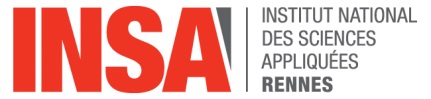 Autorisation de Diffusion et d’Archivage du mémoire de master (hors mémoires permettant la délivrance du diplôme d’ingénieur)Important : ce formulaire doit être imprimé par l’étudiant, rempli et signé par lui, puis transmis au jury au moment de la soutenance. Ce dernier remettra ce formulaire signé par son président au secrétariat du département ou directement à la bibliothèque avec, le cas échéant, la demande de confidentialité de l’entreprise.NOM et Prénom de l’auteur du mémoire :      Spécialité :      Titre du mémoire :      Si le mémoire comporte des données d’entreprise, nom de l’entreprise :      NOM et Prénom du directeur de mémoire :       Archivage du mémoire de masterPar obligation réglementaire (instruction 2005-003 parue au B.O du 16 juin 2005), l’INSA de Rennes est tenu de conserver pour archive une version du mémoire de master. Tout mémoire sera donc systématiquement archivé par la bibliothèque de l’INSA de Rennes.  Diffusion du mémoire de masterSi le mémoire de master ne contient pas de données confidentielles et que le jury juge sa qualité suffisamment bonne, et si l’auteur y consent, il sera diffusé en ligne à partir du site de l’INSA de Rennes. Si le mémoire de master ne présente pas la qualité requise, mais qu’il n’est demandé aucune confidentialité de la part de l’entreprise, il sera déposé sur l’archive de l’INSA de Rennes et sera disponible en intranet.Si le mémoire contient des données confidentielles, il sera déposé dans l’archive de l’INSA de Rennes et ne sera consultable que par les gestionnaires de l’archive. Il appartient à l’entreprise de demander une clause confidentialité. Pour être valide, celle-ci doit être signée du ou des directeurs de mémoire et portée à la connaissance du jury. Autorisation de diffusion par l’auteurAutorisation de diffusion par l’auteurJe, soussigné(e), Nom :      Prénom :       autorise le signalement et la diffusion du document désigné ci-dessus sur le site de l’INSA de Rennes autorise uniquement le signalement du document désigné ci-dessus sur le site de l’INSA de RennesFait à           , le      Signature : Fait à           , le      Signature : Autorisation de diffusion par le président du jury (en l’absence de demande de confidentialité de l’entreprise)Autorisation de diffusion par le président du jury (en l’absence de demande de confidentialité de l’entreprise)Je, soussigné(e), Nom :      Prénom :       autorise la diffusion du document désigné ci-dessus sur le site de l’INSA de Rennes n’autorise pas la diffusion du document désigné ci-dessus sur le site de l’INSA de Rennes. (le document sera disponible en intranet)Fait à           , le      Signature :Fait à           , le      Signature :